Тестовые вопросы по проверке знаний дошкольниками  правил дорожного движенияКакой знак разрешает пешеходу переходить дорогу?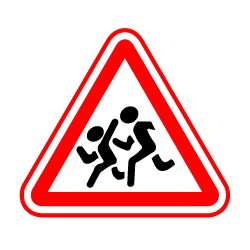 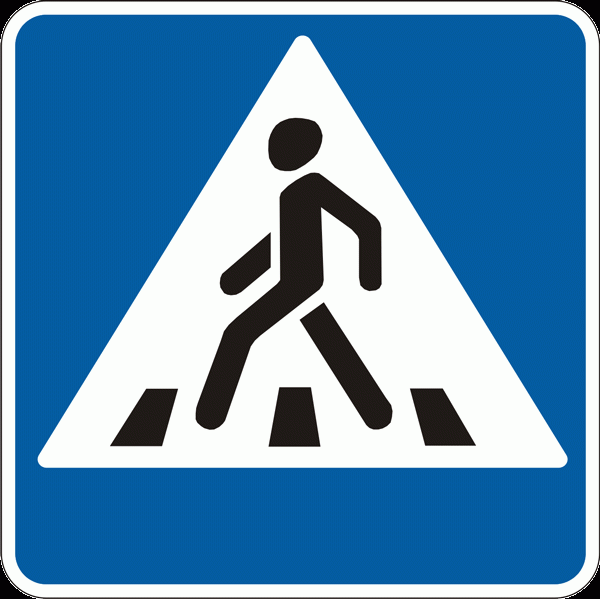 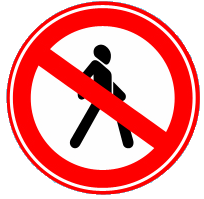 Кто из ребят безопасно переходит дорогу?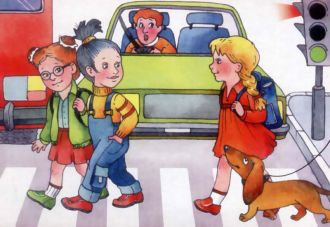 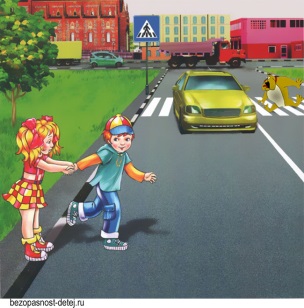 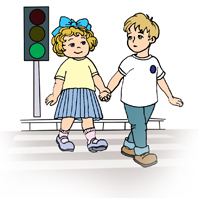 Кто из ребят соблюдает  правила безопасного поведения на улице?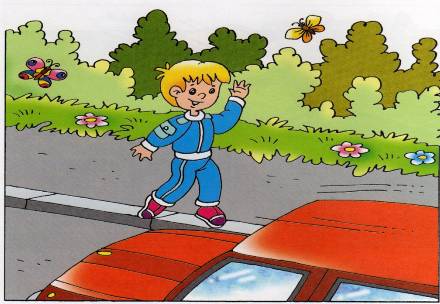 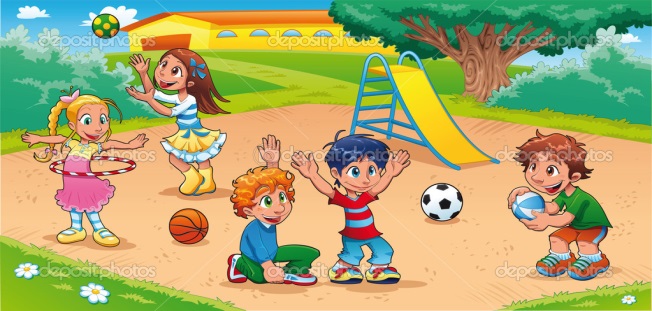 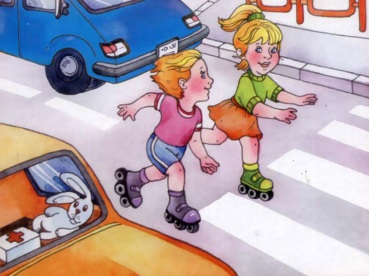 Где разрешается ходить пешеходу?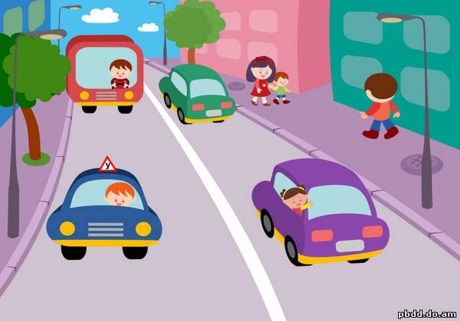 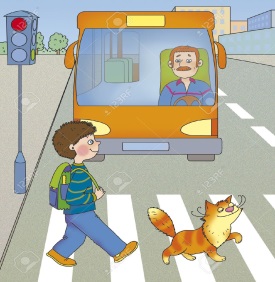 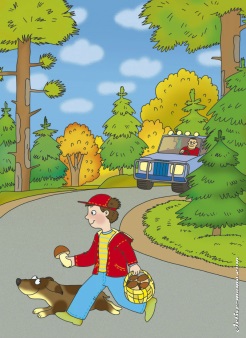 Какой машине разрешено ехать на красный сигнал светофора?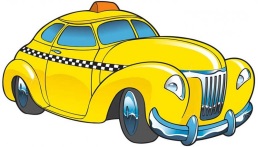 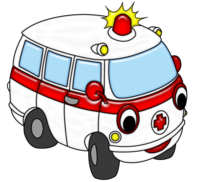 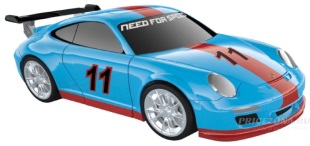 Выйдя  из общественного транспорта, кто из ребят правильно переходит дорогу?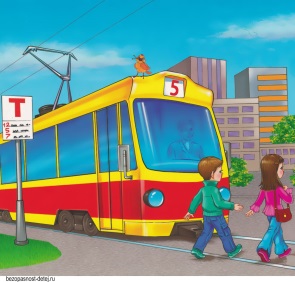 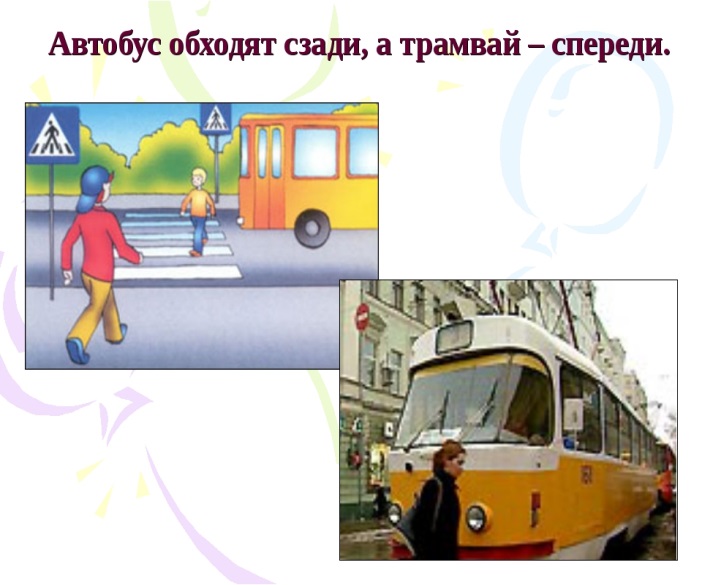 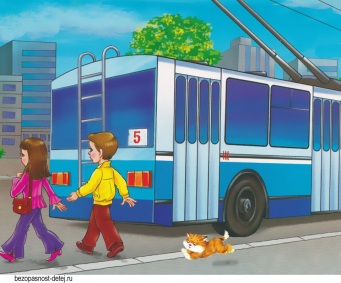 Кто соблюдает правила безопасности в транспорте?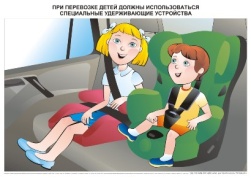 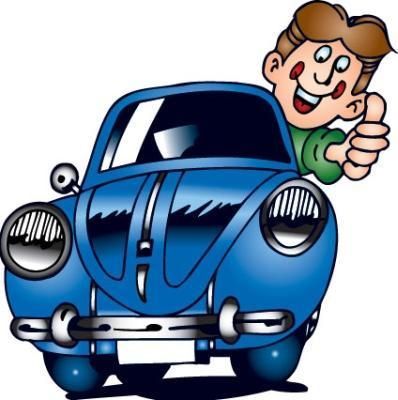 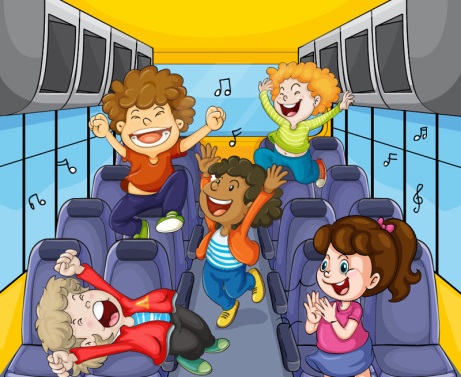 Кто нарушает правила для  велосипедистов?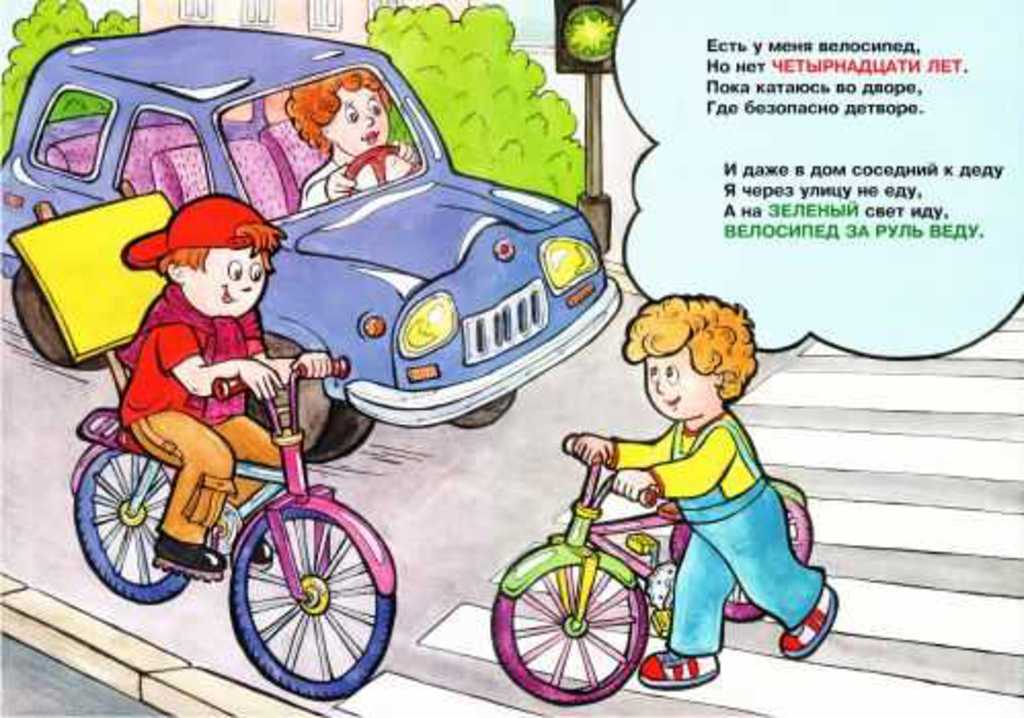 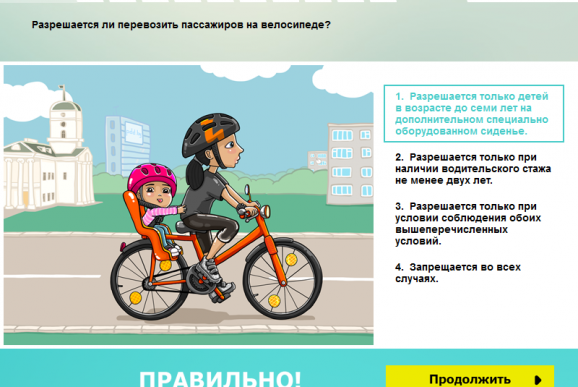 